The Leonardo Trust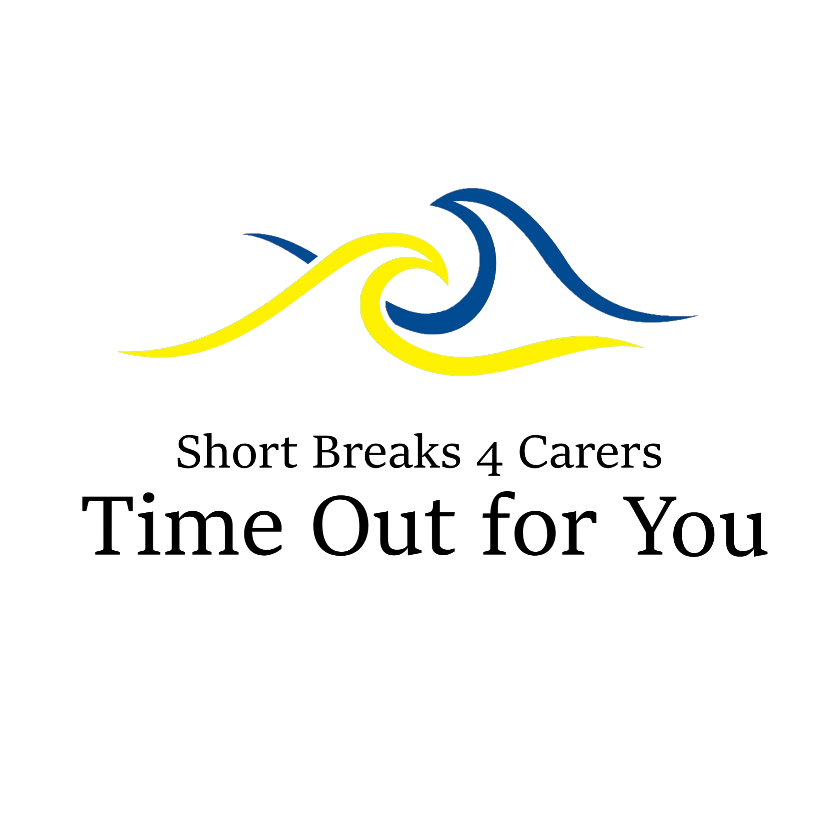 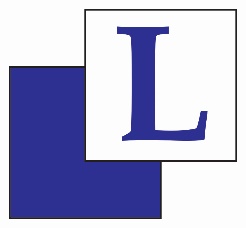 5 Dunyeats RoadBroadstoneDorsetBH18 8AA 01202 698325info@leonardotrustEveryone at The Leonardo Trust hopes you enjoyed your stay at Freshwater Beach Holiday Park. To help us improve the whole experience we would appreciate some feedback. This is so we can make it better for future stays and even better for unpaid carers in Dorset. Please complete and return this form or visit our   website where you can submit this on-line.(Optional)   NAME ………………………………………………………………………….How was the referral and booking process? How was the referral and booking process? How was the referral and booking process? How was the referral and booking process? How was the referral and booking process? 1 Very Poor2  Poor3Good4Very Good5 Excellentbecause… because… because… because… because… How clean was the caravan and garden? How clean was the caravan and garden? How clean was the caravan and garden? How clean was the caravan and garden? How clean was the caravan and garden? 1 Very Poor2  Poor3Good4Very Good5 Excellentbecause … because … because … because … because … How well equipped was the caravan? How well equipped was the caravan? How well equipped was the caravan? How well equipped was the caravan? How well equipped was the caravan? 1 Very Poor2  Poor3Good4Very Good5 Excellentbecause … because … because … because … because … How much has this holiday improved your physical/mental health?How much has this holiday improved your physical/mental health?How much has this holiday improved your physical/mental health?How much has this holiday improved your physical/mental health?How much has this holiday improved your physical/mental health?1 It has deteriorated 2 There has been no improvement 3There has been a slight improvement4It has definitely improved5 It has considerably improvedbecause… because… because… because… because… Tell us how we can improve our services for carers?Tell us how we can improve our services for carers?Tell us how we can improve our services for carers?Tell us how we can improve our services for carers?Tell us how we can improve our services for carers?because… because… because… because… because… 